Propozice Vánočního běhu 2022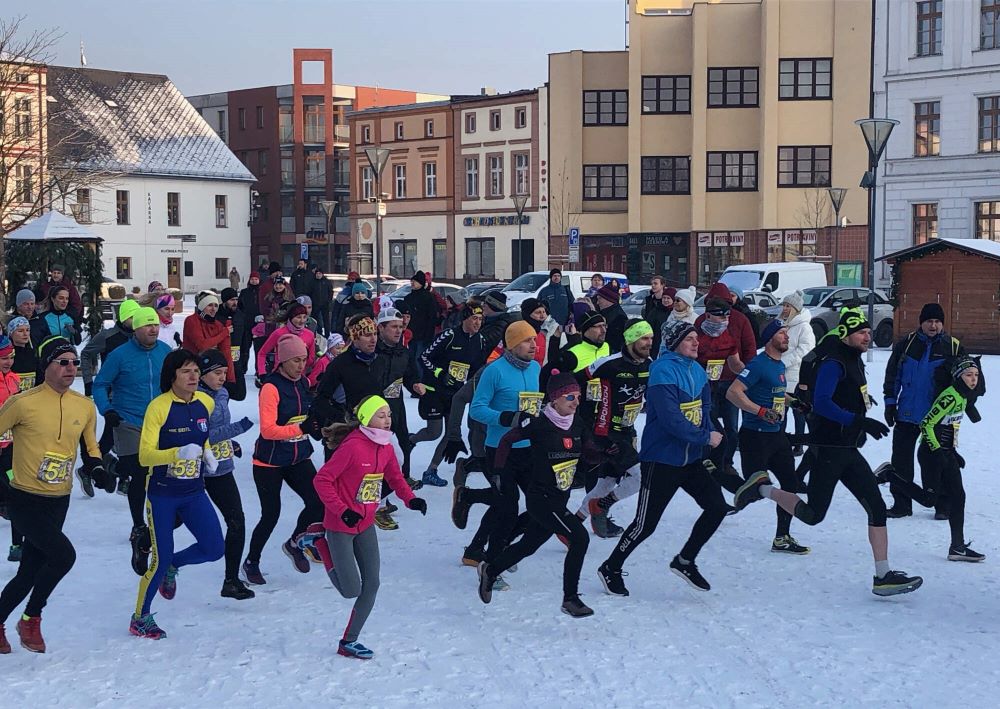 REGISTRACEregistrace na Mírovém nám. v čase 13:30 – 13:50STARTOVNÉ50,-platba v hotovosti na místěpřipravte si prosím přesnou částkuSTARTOVACÍ ČÍSLAbudou připraveny na místěpo závodu nutnost vrácení ! STARTproběhne v 14:00KATEGORIEmužiženyTRASAdélka trasy 4 kmZ náměstí poběžíme kolem papírnictví Slezan, pak kolem kostela ulicí Zámecká, z Promenádní odbočíme na Růžovou a následně do mírného kopce na Horní, ze které odbočíme na Čapkovu a na jejím konci seběhneme po Moravské zpátky na Horní. U kostela se vydáme kolem řeznictví a na rohu u papírnictví Oskar přeběhneme ulici Opavskou a odbočíme na Pode zdí. Odtud poběžíme po ulici Na Valech do kopečka, odbočíme na Gen. Svobody a následně seběhneme z kopce na ulici Školní až na Hrnčířskou, a pak Bochenkovou ulicí do cíle, který je opět na náměstí.